                    Спортивное развлечение "Осторожно, тонкий лёд"Цель: продолжать работу по укреплению и охране здоровья и жизни детей.Задачи: 1. закреплять знания о правилах поведения на водоёмах в осенний период.2. развивать физические качества быстроту, выносливость.3. создать положительный эмоциональный настрой.В четверг, 9 ноября, с воспитанниками групп: «Теремок», «Радуга» было проведено спортивное развлечение "Осторожно, тонкий лёд!"Ребята участвовали в различных эстафетах: "Пройди по тропинке", "Выручи товарища", "Осторожно, тонкий лёд" и другие. С большим интересом выполняли задания, которые помогли им лучше понять, как вести себя на льду и избежать возможных опасностей.  Положительно эмоциональный настрой создать удалось. Дети были рады и счастливы, так как в соревновании победила дружба.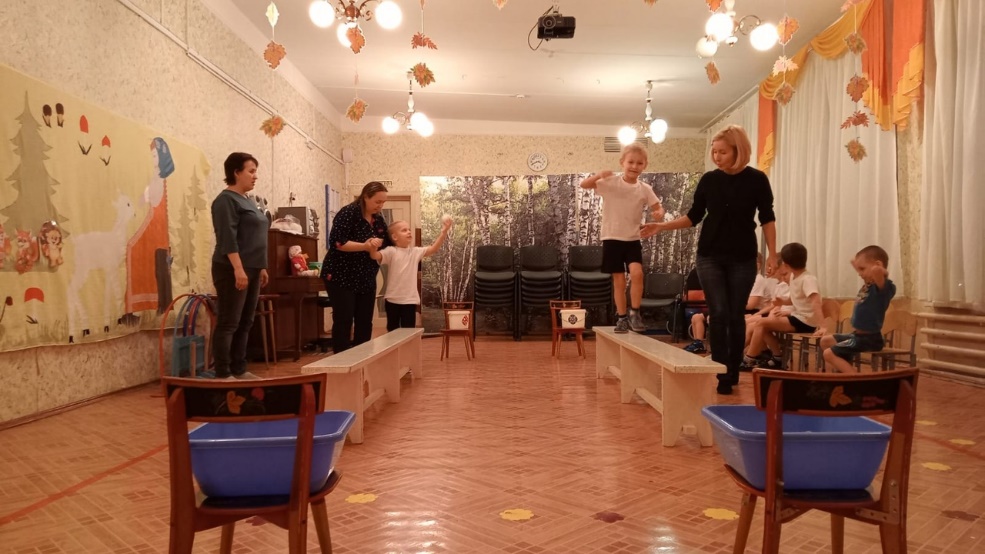 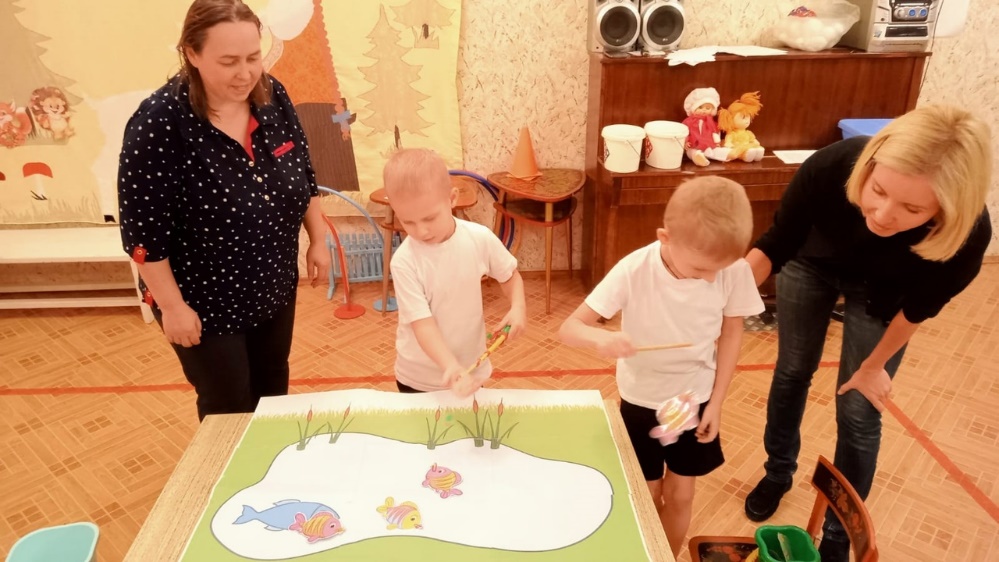 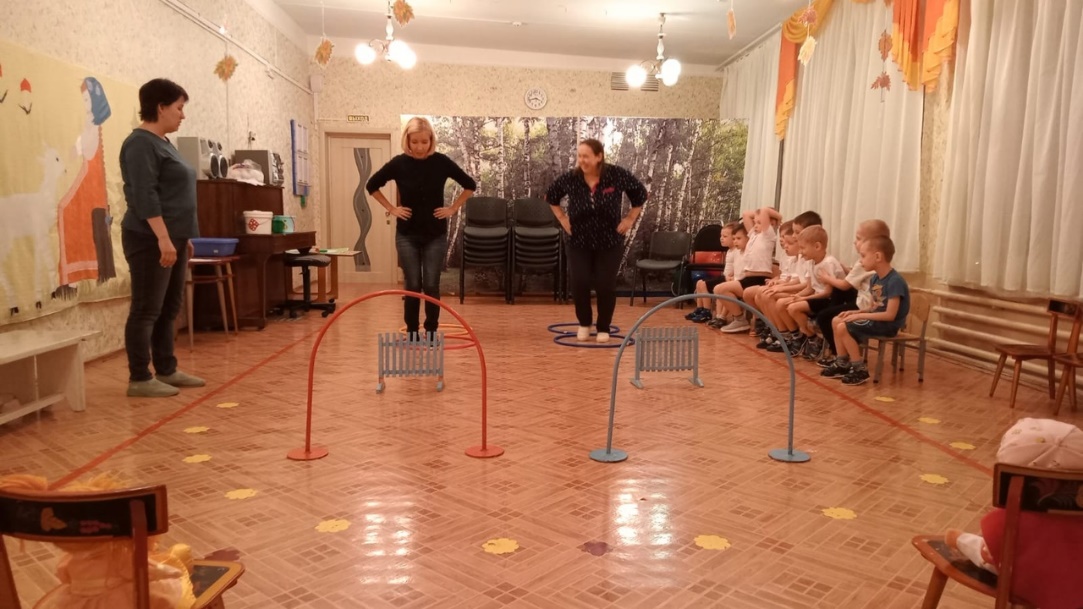 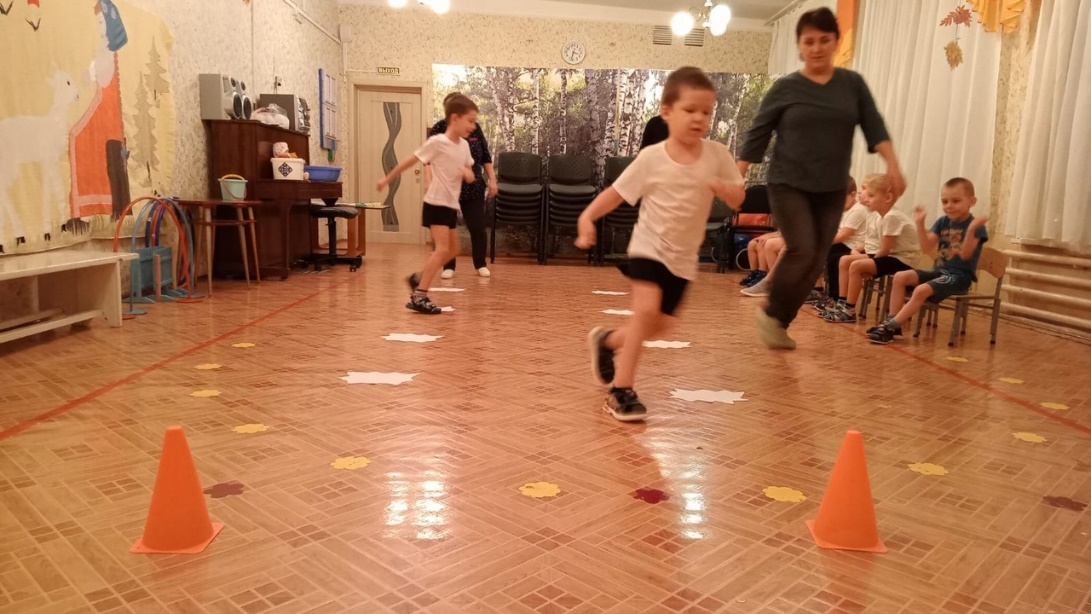 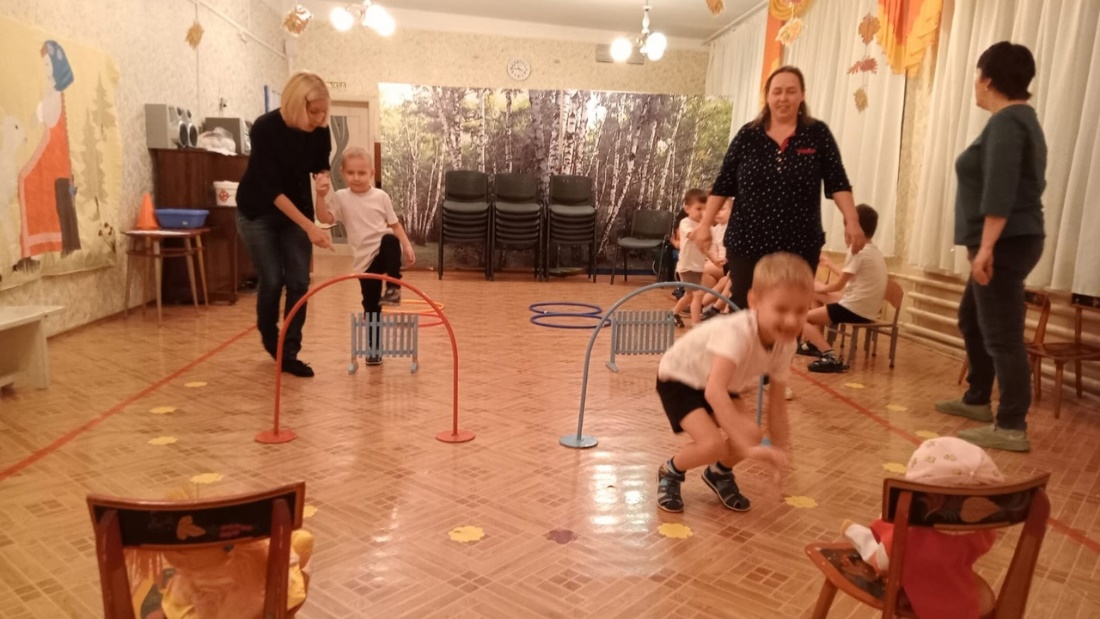 